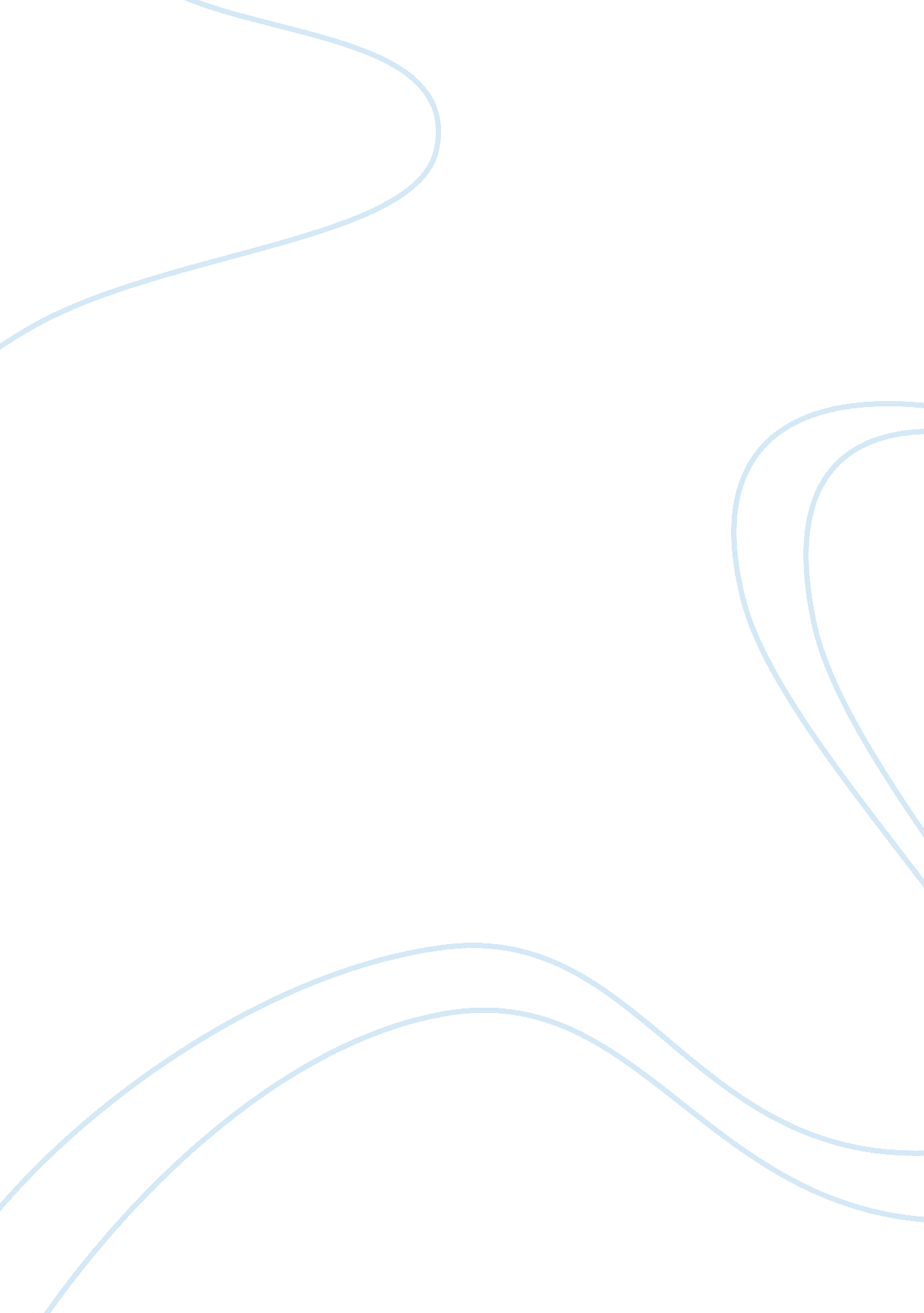 Professional experience as a key determinant in seeking a careerHealth & Medicine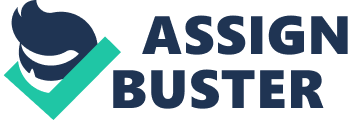 Section/# Values, Interests, and Personal/Professional Experience as a Key Determinant in Seeking a Career in Healthcare Administration 
Regardless of whether healthcare administrators are ministering to the direct physical and/or emotional needs of the patient, they nonetheless make up an integral role within the medical community. Oftentimes the impetus for individuals seeking such professions is minimized in the face of seeking to extol the more glamorous motives that drive doctors, nurses, and other primary caregivers into their respective fields of study. However, this brief piece will consider it a no less important question with regards to how healthcare administrators settle upon their chosen profession and the key determinants that encourage them on a daily basis. 
As many students are encouraged to pursue a given field based upon their own values, belief systems, and world view, so similarly are educators and practitioners encouraged to give back to their community with respect to the desire to impart the values, beliefs, and worldview. What such a unique model creates within the Walden University setting is a situation in which passionate practitioners seek to impart their expertise to eager learners who also have a desire to practice such a trade within the workforce (Walden University 2012). Naturally, beyond a mere understanding of practical application, the scholar – practitioners are able to engage the students with the unique idealism that they so eagerly seek with reference to the potential career they will be pursuing. 
Similarly, one of the main goals that a student will realize is that they have a profound desire to positively affect the lives and health of those under their charge. Although they may not be specialists in the medical sense of the term, they are nonetheless an integral link in the chain of healthcare providers that help to relay a high quality of care to those under their purview (ACHA 2011). 
Similarly, the roles and responsibilities of a manager with regards to the healthcare organization of today are increasingly varied and complex. As such, it requires a great deal of expertise to be able to handle the plethora of different demands and constraints that such a complex and storied profession requires (Health Management Careers 2012). As such, some of the key skills which one requires in order to succeed in such a field involve superior time management, understandings of the key complications that seek to differentiate aspects of the healthcare industry, a clear understanding and application of ethics and morality, compassion for and identification with a host of individuals from different ethnicities and backgrounds, as well as a profound regard for seeking the greater good and ameliorating suffering wherever it may be found. Furthermore elements of patience must be ever present in the sense that the healthcare administration manager will be required to deal with a host of potentially stressful and difficult situations (Aupha 2012). 
Additionally, these skills that have been listed are needed for success in the application of healthcare administration; however, they are nonetheless needed during training for such a career. In this way, one can view the aforementioned list and determine that such skills and specialties are equally necessary for seeking to embark on a career of healthcare administration education. 
References 
ACHCA - American College of Health Care Administrators. (2011, November 22). ACHCA - American College of Health Care Administrators. Retrieved November 20, 2012, from http://achca. org/joomla/ 
About Our Accredited Online University | Walden University. (2012, January 15). Accredited Online University Degree Programs | Online College | Online School | Walden University. Retrieved November 20, 2012, from http://www. waldenu. edu/About-Us. htm 
Health Management Careers. (2012, January 6). American College of Healthcare Executives. Retrieved November 20, 2012, from http://www. healthmanagementcareers. com 
Home - The Association of University Programs in Health Administration. (2012, April 7). Home - The Association of University Programs in Health Administration. Retrieved November 20, 2012, from http://www. aupha. org/i4a/pages/index. cfm? pageid= 1 